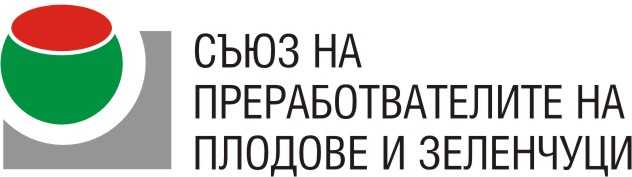 София 1000, ул. "Г.С. Раковски” 108, ет.4, офис 407АТелефон:  02/ 987 47 43; 0885 625 608 e-mail:  union@org-bg.net,  office@org-bg.net www.org-bg.netДо 										Членовете 										на С П П З Уважаеми колеги,Редовната среща на членовете на Съюза в началото на преработвателния сезон ще се проведе на 11 и 12-ти юни 2015г. /четвъртък и петък/, в комплекс за винен и СПА туризъм „Старосел”, до  с. Старосел, община Хисаря. Деловата работа на срещата започва в 13.30ч. на 11.06.15г. в конферентна  зала „Старосел”. В дневния ред на срещата:Трансатлантическото партньорство за търговия и инвестиции – ТПТИ - Предимства и опасения  при подписване на споразумението за свободна търговия и инвестиции между ЕС и САЩ						         Лектор:  Десислава Василева, гл. икономист ИПИНа срещата ще се дискутират и следните теми и въпроси, които да се поставят на вниманието на:БАБХ- Да се разработи методология (принципи и изисквания) на базата на Регламент 882, за техниките за официален контрол (одитиране, вземане на проби, инспекция) на предприятията преработващи плодове и зеленчуци чрез пастьоризация, стерилизация, замразявне и сушене;МТСП - Да се преразгледат правилата по програмите за преквалификация. Да се сложи край на възможността да съществува професия „преквалифициращ се”;-  Отново да се постави проблема със сезонните работници в бранша;МОН и НАПОО- Професионалните знания и компетенции на завършващите професионални гимназии и ВУЗ. Какво можем да направим заедно за удовлетворяване потребностите на бизнеса от подготвени кадри.МОСВ- Проблеми с фирмите за оползотворяване на отпадъци. Как ни обслужват срещу „такса опаковки” – конкретни проблеми и предложения за решаване.РазниРазбира се, присъствието ви на срещата предполага възможност да поставите и други въпроси. По традиция срещата на членовете на Съюза ще завърши с обща вечеря в основния ресторант на комплекс „Старосел”.За по-добра организация на срещата, моля да попълните и изпратите в офиса на СППЗ приложената Заявка за участие в указания срок.  Повече за комплекс за винен и СПА туризъм „Старосел” на: www.starosel.comПриложениe: Заявка за участие.	